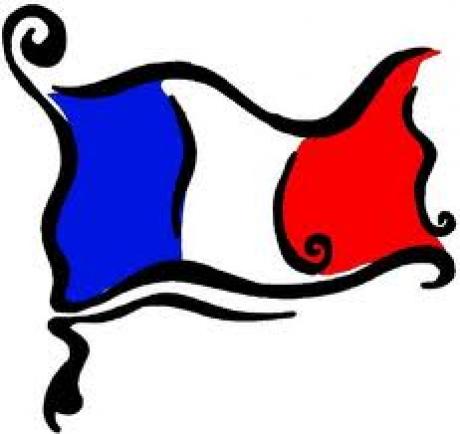               FRANSK  til feriebrukPå kurset lærer du hvordan du på fransk kan ha en samtale på hotellet, i butikken, på apoteket, hos legen, på restaurant og hvordan spørre om veien eller bestille drosje. Du lærer også grunnleggende regler for hvordan du skal uttale ordene.Kursholder:	   Vanessa Livingston-AndreassenSted:	    Skipper Worse LedaalUndervisning:  8 fredager, oppstart 28.09.2018Tid:	    11.30 – 13.30Kursavgift:	    1200,- + materiellPåmelding og informasjon:Telefon:      51 56 43 30 / 900 68 451E-post:     kursavdelingen@skipper-worse.no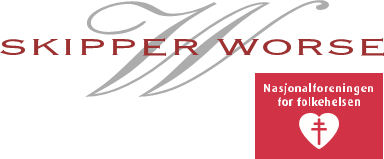 